Муниципальное казённое учреждение «Центр бухгалтерского обслуживания и материально-технического обеспечения»УТВЕРЖДАЮ:ДиректорМКУ ЦБО И МТО	С. В. Лукашевич «10 » июня 2022 г.м.п.О ВНЕСЕНИИ ИЗМЕНЕНИЙ В ПРОГРАММУ
ЭНЕРГОСБЕРЕЖЕНИЯИ ПОВЫШЕНИЯ ЭНЕРГЕТИЧЕСКОЙ ЭФФЕКТИВНОСТИ
МАУ «Муниципальное хозяйство»на период 2021 - 2023 гг.Разработчик: МКУ ЦБО и МТОп. Оссора2022 годСодержаниеПаспорт программы	4Основания для разработки программы энергосбережения и область еераспространения	6Термины и определения, сокращения, условные обозначения	73. Общие сведения об организации	9Описание и анализ структуры объектов организации	10Анализ фактического потребления энергоресурсов	10Анализ оснащенности приборами учета	16Анализ фактических показателей энергоэффективности	19Анализ проведенных энергетических обследований и заполненияэнергетических деклараций	22Оценка потенциала энергосбережения	22Оснащение объектов организации осветительными устройствами сиспользованием светодиодов	22Установка датчиков движения в системе освещения площади мест общегопользования	23Ремонт системы отопления АКМР	27Установка аэраторов с регуляторами расхода воды	29Проведение обучения ответственных за энергосбережение и повышениеэнергетической эффективности 	 30Целевые показатели организации	30Определение перечня основных задач, которые необходимо решитьорганизации для достижения целевых показателей в области энергосбережения и повышения энергической эффективности	34Рекомендации по системе информационного обеспечения в рамкахпрограммы энергосбережения организации	34Система пропаганды в рамках реализации программы энергосбережения 355. Заключение	37Приложение № 1	39ПАСПОРТ	ПРОЕКТА	№	1	39ПАСПОРТ	ПРОЕКТА	№	2	42ПАСПОРТ	ПРОЕКТА	№	3	46ПАСПОРТ	ПРОЕКТА	№	4	49Приложение № 2	52Показатели, отражающие исполнение	требований по организации учетаэнергоресурсов	52Приложение № 3	53Перечень мероприятий программы энергосбережения и повышения энергетической эффективности	53Приложение 4	54Формы отчетности по программе энергосбережения	54Паспорт программы1 Основания для разработки программы энергосбережения и область ее распространенияПрограмма энергосбережения разработана в соответствии со следующей нормативно-правовой документацией:— Федеральный закон от 23.11.2009 №261-ФЗ «Об Энергосбережении и о повышении энергетической эффективности и о внесении изменений в отдельные законодательные акты Российской Федерации» (с изменениями на 27 декабря 2018 года).— Постановление Правительства Российской Федерации № 1225 от 31.12.2009 г. «О требованиях к региональным и муниципальным программам в области энергосбережения и повышения энергетической эффективности».— Приказ Министерства регионального развития РФ №	273 от02.06.2010 г. «Об утверждении методики расчета значений целевых показателей в области энергосбережения и повышения энергетической эффективности, в том числе в сопоставимых условиях».— Приказ Министерства энергетики РФ № 398 от 30.06.2014 г. «Об утверждении требований к форме программ в области энергосбережения и повышения энергетической эффективности организаций с участием государства и муниципального образования, организаций, осуществляющих регулируемые виды деятельности, и отчетности о ходе их реализации».— Приказ Министерства энергетики РФ № 399 от 30.06.2014 г. «Об утверждении методики расчета значений целевых показателей в области энергосбережения и повышения энергетической эффективности, в том числе в сопоставимых условиях».2 Термины и определения, сокращения, условные обозначенияВ настоящей программе энергосбережения используются следующие термины и определения:Общие сведения об организацииНаименование учреждения: Муниципальное казённое учреждение «Центр бухгалтерского обслуживания и материально-технического обеспечения» (МКУ ЦБО И МТО).Целями создания Учреждения являются:- осуществление полномочий органов местного самоуправления Карагинского муниципального района (казенных учреждений) по начислению физическим лицам выплат по оплате труда и иных выплат, а также связанных с ними обязательных платежей в бюджеты бюджетной системы Российской Федерации и их перечислению, по ведению бюджетного учета, включая составление и представление бюджетной отчетности, консолидированной отчетности бюджетных и автономных учреждений, иной обязательной отчетности, формируемой на основании данных бюджетного учета, по обеспечению представления такой отчетности в соответствующие органы;- деятельность по ведению (восстановлению) бухгалтерского учёта, в том числе по составлению бухгалтерской (финансовой отчётности), бухгалтерскому консультированию, формирование бюджетной отчётности Администрации и Учреждений, передавших по договору (соглашению) указанные полномочия (далее – иные учреждения).     - обеспечение эксплуатации государственных, иных информационных систем Камчатского края, а также технических и программных комплексов организации бюджетного процесса. - кадровое делопроизводство, связанное с разработкой и ведением документации, связанной с управлением персоналом, движением кадров и кадровым учётом, а также учётом рабочего времени и расчетами с персоналом.- обеспечение административно-хозяйственной комплексной деятельности  по обеспечению работы организации, по комплексному обслуживанию помещений, чистке и уборке зданий и нежилых помещений Администрации и её структурных подразделений.- содержание муниципального имущества, аренда и управление собственным или арендованным недвижимым имуществом;-  обеспечение администрации служебным автотранспортом;- техническое обслуживание, ремонт, обеспечение функционирования зданий и сооружений включая техническое обслуживание, ремонт, обеспечение надлежащего функционирования инженерных коммуникаций и систем в зданиях с целью их использования в соответствии с назначением, а также благоустройство прилегающих к ним территорий и содержание их в надлежащем состоянии.Функции и полномочия учредителя МКУ ЦБО И МТО осуществляются Администрацией Карагинского муниципального района.Месторасположения: 688700, Камчатский край, п. Оссора, ул. Советская, 37Телефон: 8(41545)41271Адрес электронной почты: may@karaginskiy.ruАнализ существующего положения в области энергосбережения и повышения энергетической эффективностиОписание и анализ структуры объектов организацииМКУ ЦБО И МТО находятся по адресу: Камчатский край, п. Оссора, ул. Советская, 37. В оперативном управлении учреждения находятся следующие объекты.Здание Райисполкома, ул. Советская 37Здание гаража районной администрации, ул. Советская.37Здание гаража ОПЦ, ул. Советская 72Здание гаража администрации Карагинского района, ул. Р-н ПождепоНежилые помещения подвала ОПЦ, ул. Советская 72Филиалов и обособленных подразделений учреждение не имеет.Анализ фактического потребления энергоресурсовПотребление энергетических ресурсов организацией осуществляется на хозяйственно-бытовые и производственные нужды. На основании заключенных договоров МКУ ЦБО И МТО приобретает электрическую и тепловую энергию, холодную и горячую воду.Информация о потреблении организацией электрической энергии в натуральном и денежном выражении за 2018 - 2019 гг. представлена в таблице 4.1. Динамика потребления - на рисунке 4.1 и рисунке 4.2.Информация о потреблении организацией тепловой энергии в натуральном и денежном выражении за 2018 - 2019 гг. представлена в таблице 4.2. Динамика потребления - на рисунке 4.3 и рисунке 4.4.Информация о потреблении организацией холодной воды в натуральном и денежном выражении за 2018 - 2019 гг. представлена в таблице 4.3. Динамика потребления - на рисунке 4.5 и рисунке 4.6.Информация о потреблении организацией горячей воды в натуральном и денежном выражении за 2018 - 2019 гг. представлена в таблице 4.4. Динамика потребления - на рисунке 4.7 и рисунке 4.8.Таблица 4.1 - Потребление электроэнергии организацией за 2018 - 2019 гг.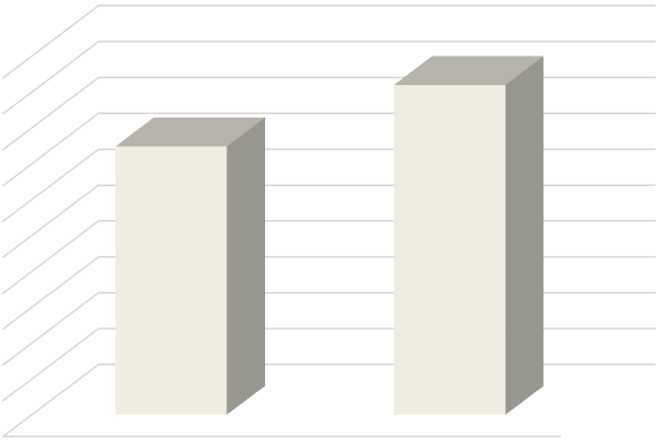 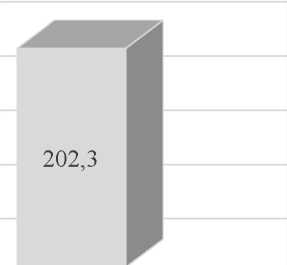 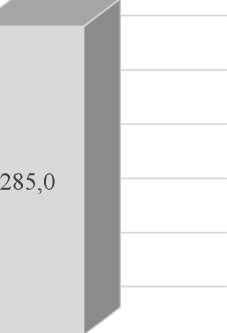 Рисунок 4.1 - Динамика потребления электроэнергии организацией300250200150100500Рисунок 4.2 - Динамика затрат на потребление электроэнергииТаблица 4.2 - Потребление теплоэнергии организацией за 2018 - 2019 гг.700 ей“ 600 кКк 500L00 ч сН 300 оК200| 100 ё0Рисунок 4.3 - Динамика потребления теплоэнергии организацией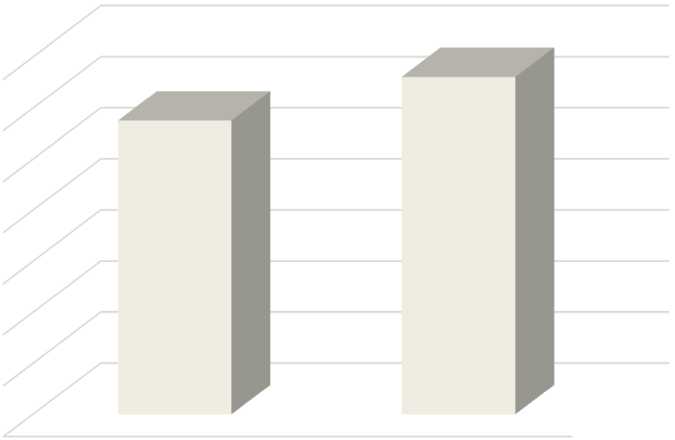 ю8000 27000 260005000О| 4000 CD3000 К2000 ё1000 ёРисунок 4.4 - Динамика затрат на потребление теплоэнергии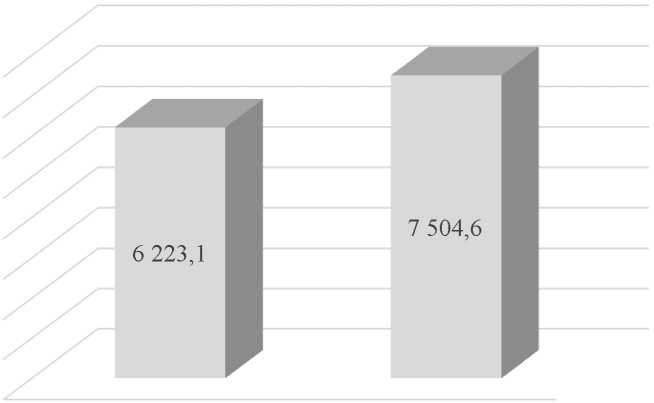 Таблица 4.3 - Потребление холодной воды организацией за 2018 - 2019 гг.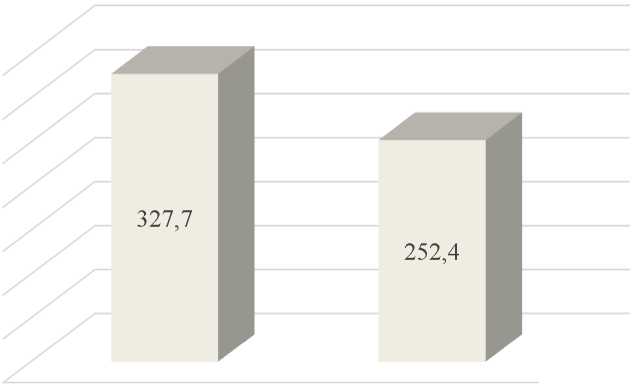 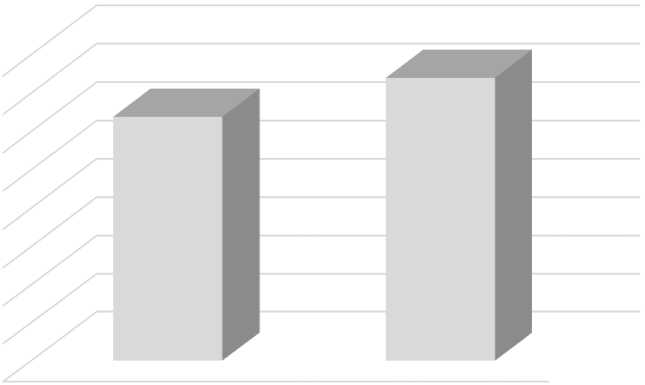 Таблица 4.4 - Потребление горячей воды организацией за 2018 - 2019 гг.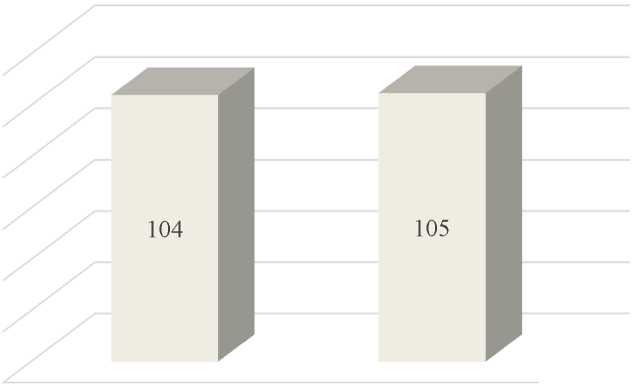 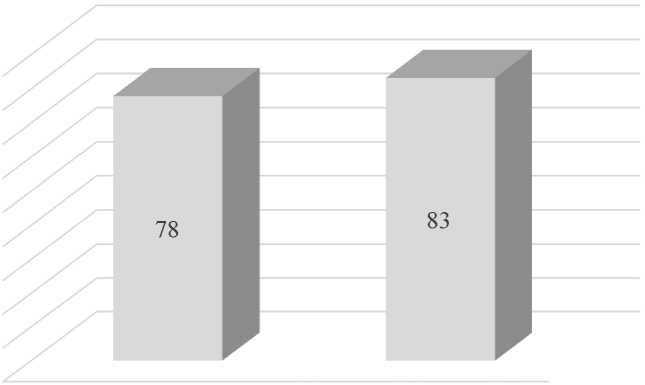 9080 о и 70 260 « vo |£5040 я н _ S 302010 tn 1и0Рисунок 4.8 - Динамика затрат на потребление горячей водыВ таблице 4.5 представлены сводные данные о затратах на потребляемые ресурсы за 2018 - 2019 гг.Таблица 4.5 - Затраты на потребляемы организацией энергетические ресурсыНа рисунках 4.9	- 4.10 представлены данные по доле затрат наэнергоресурсы и воду от общей платы за 2018 - 2019 гг., соответственно.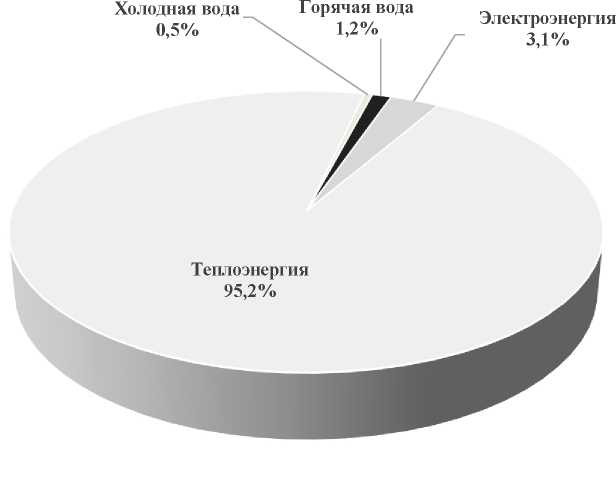 Рисунок 4.9 - Распределение затрат на приобретаемые ресурсы за 2018 г.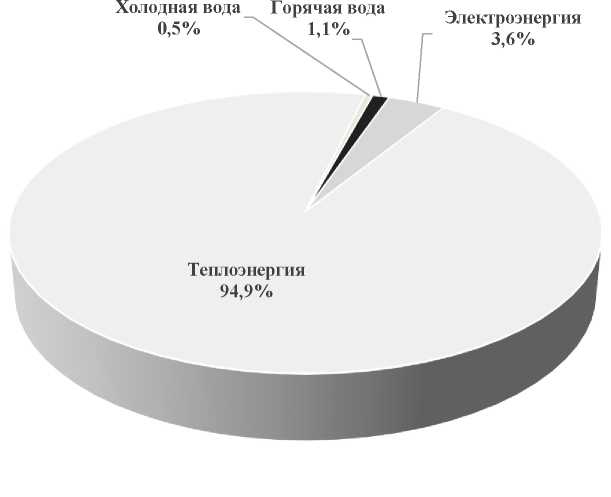 Рисунок 4.10 - Распределение затрат на приобретаемые ресурсы за 2019 г.Анализ оснащенности приборами учетаИнформация о потреблении организацией энергоресурсов представлена в таблице 4.6.В настоящее время весь объем потребляемых энергоресурсов определяется на основании показаний приборов учета (далее - ПУ). В таблице 4.7 представлены общие сведения об оснащенности организации приборами учетов энергоресурсовТаблица 4.6 - Собственные потребители энергоресурсов («+»» - ресурс потребляется, «-» - не потребляется)Таблица 4.7 - Показатели, отражающие исполнение требований по организации учета энергоресурсовАнализ фактических показателей энергоэффективностиДля оценки эффективности энергосберегающих мероприятий, рассматриваемых для внедрения в рамках программы энергосбережения, проводится расчет целевых показателей в области энергосбережения и повышения энергетической эффективности. Целевые показатели определяются с применением индикаторов, отражающих общую информацию об организации в части потребления энергоресурсов.В таблице 4.8 представлены данные о фактических индикаторах в 2018-2019 гг., необходимых для определения целевых показателей энергоэффективности.В таблице 4.9 приведены сведения о достижении фактических показателей в области энергосбережения.Таблица 4.8 - Индикаторы расчета целевых показателей программыТаблица 4.9 - Сведения о достижении фактических показателейАнализ проведенных энергетических обследований и заполнения энергетических декларацийВ настоящее время в организации действует программа в области энергосбережения и повышения энергетической эффективности. План по внедрению энергосберегающих мероприятий не утверждался. В последние годы мероприятия в основном внедрялись в рамках проведения ремонта и подготовки к отопительному периоду.Оценка потенциала энергосбереженияОснащение объектов организации	осветительнымиустройствами с использованием светодиодовВ настоящее время на объектах МАУ «Муниципальное хозяйство» на цели освещения используются только светодиодные осветительные приборы.Информация об установленных осветительных приборах представлена в таблице 4.10.Таблица 4.10 - Установленные осветительные приборыЗамена осветительных приборов не требуется.Установка датчиков движения в системе освещения площади мест общего пользованияВ учреждении значительная часть потребления электроэнергии приходится на систему освещения. При этом осветительные приборы в местах общего пользования находятся в включенном состоянии в течение всего рабочего дня сотрудников - по факту время работы в коридорах учреждения составляет более 8 часов в сутки. Установка датчиков движения в системе освещения площади мест общего пользования позволит значительно снизить расход электроэнергии.В качестве энергосберегающего мероприятия предлагается установить датчики движения на всех объектах учреждения. Экономия электроэнергии при этом составляет от 50 до 75 % от потребления подключенных к датчикам светильников.В настоящее время в местах общего пользования установлены светильники с светодиодные светильники мощностью 36 Вт. Время работы светильников принималось равным 8 часам.Потребление электроэнергии системой освещения до установки датчиков движения определяется из выражения:Эээ = ^	• М • пдатчиков движения определяется из выражения:интенсивностью движения сотрудников и посетителей в зоне действия датчика движения и настройки чувствительности датчиков. Коэффициент определяется опытным путем по данным эксплуатации систем с датчиками движения, реализованными на других аналогичных объектах. Коэффициент принимается равным к = 0,5.Тариф на электроэнергию для МАУ «Муниципальное хозяйство» на 2020 г. составил 8,28 руб./кВт*ч. С учетом Прогноза роста цен на электрическую энергию (Письмо Минэкономразвития России от 03.10.2018 № 28438-АТ/ДОЗИ «О применении показателей прогноза социально-экономического развития Российской Федерации...») тарифы на 2021-2023 гг. принимаются равными (таблица 4.11):Таблица 4.11 - Прогнозные значения тарифа на электроэнергиюВ таблице 4.12 представлены результаты расчета эффекта мероприятия по установке датчиков движения.Таблица 4.12 - Экономия электроэнергии от установки датчиков движения25Затраты на покупку датчиков движения определялись на основании обзора рынка. В таблице 4.13 представлена информация о ценах на датчики движения у различных поставщиков.Таблица 4.13 - Информация о стоимости датчика движения*выбранный поставщик. При выборе датчика рассматривались производители среднего ценового диапазона — в качестве примера указана стоимость датчика движения LX 02.В таблице 4.14 представлены индексы потребительских цен, согласно Прогнозу Минэкономразвития России долгосрочного социальноэкономического развития Российской Федерации на период до 2030 года.Таблица 4.14 - Индексы потребительских ценСводные данные по мероприятию представлены в таблице 4.15.Таблица 4.15 - Сводные данные по мероприятиюОбщие затраты на покупку датчиков движения с учетом индексов потребительских цен составят 2,670 тыс. руб. Простой срок окупаемости - 1,0 год.Ремонт системы отопления АКМРСовременные системы отопления зданий должны иметь погодозависимое регулирование, обеспечивающее комфортные температурные условия в здании в целом. Соответствующая автоматика работает с использованием сигналов с нескольких датчиков температуры и не может учесть специфику условий каждого помещения.Тепловой баланс отапливаемого помещения складывается из теплопоступлений и теплопотерь, при этом каждая из сторон теплового баланса состоит из множества составляющих. Некоторые составляющие теплового баланса динамически изменяются в процессе эксплуатации (например, теплопоступления с солнечной радиацией через окна, теплопоступления от осветительных и бытовых электроприборов, инфильтрационные теплопотери, и т. д.) При этом возможны отклонения от оптимальных значений температуры воздуха в помещении в рабочее время (+18-25°С).Для обеспечения постоянной температуры в обслуживаемом помещении необходимо автоматическое регулирование теплоотдачи отопительного прибора. Наиболее простой и доступный способ - установка термостатических клапанов.Автоматическое регулирование в ТСК (например, газового типа) осуществляется следующим образом: при снижении температуры воздуха ниже той, на которую настроен терморегулятор, газ в ёмкости начинает конденсироваться, объём и давление газообразной составляющей уменьшаются (в случае, если это жидкая среда, то уменьшается её объём), сильфон сжимается, перемещая шток клапана в сторону открытия; таким образом, количество воды, проходящей через отопительный прибор, увеличивается, а температура воздуха в помещении повышается. Снижение температуры осуществляется в обратном порядке.При этом в вязи со значительным износом трубопроводов системы отопления и отопительных приборов в настоящее время требуется произвести их замену.По экспертной оценке, снижение потребления тепловой энергии на нужды отопления по результатам внедрения мероприятия составит около 5	%.Реализацию предлагается выполнить в 1 этап в 2021 г. Энергосберегающий эффект мероприятия в натуральном выражении при этом составит 33,07 Гкал. При этом экономический эффект достигается только при наличии коммерческого учета потребления тепловой энергии. Необходимо выполнить установку узла учета тепловой энергии в здании Райисполкома.Тариф на тепловую энергию для МАУ «Муниципальное хозяйство» на 2020 г. составляет 11816,96 руб./Гкал. С учетом Прогноза роста цен на тепловую энергию (Письмо Минэкономразвития России от 03.10.2018 № 28438-АТ/ДОЗИ «О применении показателей прогноза социально-экономического развития Российской Федерации...») тарифы на 2021-2023 гг. принимаются равными (таблица 4.16):Таблица 4.16 - Прогнозные значения тарифа на теплоэнергиюЭнергосберегающий эффект мероприятия в денежном выражении с учетом тарифов на теплоэнергию на период действия программы составляет 406,42 тыс.руб.Затраты на мероприятие определяются в рамках разработки проектносметной документации. При реализации мероприятия в 2021 г. затраты составят 687,27 тыс.руб. Простой срок окупаемости - 1,7 г.Установка аэраторов с регуляторами расхода водыУстановка аэраторов является одним из наиболее эффективных способов экономии воды. Основной функцией аэратора является ограничение напора воды, поступающей через водопроводный кран. Поток воды, проходя через сетку аэратора, разбивается на мелкие струи, сила напора одновременно с этим увеличивается.При этом значительно сокращается расход воды при сохранении силы напора, а также снижается уровень шума в смесителе. По экспертной оценке, снижение потребления воды по результатам внедрения мероприятия составит не менее 10 %.Энергосберегающий эффект мероприятия в натуральном выражении составит 25,2 куб.м холодной воды.Тариф на холодную воду для МАУ «Муниципальное хозяйство» на 2020 г. составляет 159,32 руб./куб.м. С учетом Прогноза роста цен на воду (Письмо Минэкономразвития России от 03.10.2019 № 28438-АТ/ДОЗИ «О применении показателей прогноза социально-экономического развития Российской Федерации...») тарифы на 2021-2023 гг. принимаются равными (таблица 4.17):Таблица 4.17 - Прогнозные значения тарифа на холодную водуЭнергосберегающий эффект мероприятия в денежном выражении при его реализации в 2022 году составит 4,34 тыс.руб.Затраты на мероприятие определяются стоимостью аэраторов с регулятором расхода и количеством кранов на объектах учреждения.Общие затраты на реализацию мероприятия составят 5,0 тыс. руб. Простой срок окупаемости - 1,2 г.Проведение обучения ответственных за энергосбережение и повышение энергетической эффективностиДля эффективной реализации последующих энергосберегающих мероприятий рекомендуется провести обучение по программе «энергосбережение и повышение энергетической эффективности» работников, ответственных за реализацию энергосберегающих мероприятий.По результатам проведенного обучения, проекты Программы энергосбережения дополнятся комплексом организационных и технических мероприятий, направленных на энергосбережение и повышение энергетической эффективности МКУ  ЦБО И МТОВ таблице 4.18 представлены примеры курсов повышения квалификации с указанием обучающей организации, наименование курса и стоимости обучения.Таблица 4.18 - Примеры курсов повышения квалификацииЗатраты на прохождения курсов повышения квалификации на одного сотрудника принимаются равными 5,0 тысяч рублей. По данному мероприятию экономический эффект не рассчитывается.Целевые показатели организацииВыбор целевых показателей для МКУ ЦБО И МТО определялся требованием следующих нормативных документов:Постановление Правительства РФ от 31.12.2009 г. №	1225 «Отребованиях к региональным и муниципальным программам в области
30энергосбережения и повышения энергетической эффективности» с изменениями и дополнениями.Приказ Министерства Энергетики РФ от 30.06.2014 № 399 «Об утверждении методики расчета значений целевых показателей в области энергосбережения и повышения энергетической эффективности, в том числе в сопоставимых условиях».Определение целевых показателей программы осуществлялось исходя из следующего:организация не осуществляет регулируемые виды деятельности;весь объем потребляемой электроэнергии и холодной воды определяется на основании показаний приборов учета;организация не потребляет природный газ;организация не осуществляет собственную выработку электрической энергии (в т.ч. с использованием возобновляемых источников энергии);заключение энергосервисных контрактов в период действия программы энергосбережения не запланировано;затраты организации на приобретение ресурсов в основном приходятся на электрическую и тепловую энергию.В таблице 4.19 представлены данные о фактических индикаторах в 20182019 гг., необходимых для определения целевых показателей энергоэффективности, и плановые значения на 2021-2023 гг., изменение которых запланировано в результате реализации программы энергосбережения.В таблице 4.20 приведены сведения о достижении фактических и плановых показателях в области энергосбережения, изменение которых запланировано в результате реализации программы.Таблица 4.19 - Индикаторы расчета целевых показателей программыТаблица 4.20 - Сведения о достижении фактических и плановых показателяхОпределение перечня основных задач, которые необходимо решить организации для достижения целевых показателей в области энергосбережения и повышения энергической эффективностиДля достижения установленных	целевых показателей в областиэнергосбережения требуется решить следующие основные задачи:планирование целевых показателей в области энергосбережения и повышения энергетической эффективности;планирование мероприятий в области энергосбережения и повышения энергетической эффективности;управление проектами реализации мероприятий в области энергосбережения и повышения энергетической эффективности;реализация правовых и административных мероприятий в области энергосбережения и повышения энергетической эффективности;реализация технологических мероприятий в области энергосбережения и повышения энергетической эффективности;обеспечение квалификации, компетенции и мотивации исполнителей в области энергосбережения и повышения энергетической эффективности;обеспечение финансирования мероприятий в области энергосбережения и повышения энергетической эффективности;информационное обеспечение в области энергосбережения и повышения энергетической эффективности.Рекомендации по системе информационного обеспечения в рамках программы энергосбережения организацииПредоставление информации в рамках реализации программы энергосбережения осуществляется в соответствии с требованиями к отчетности, установленными Приказом Министерства энергетики РФ № 398 от 30.06.2014 г. «Об утверждении требований к форме программ в области энергосбережения и повышения энергетической эффективности организаций с участием государства и муниципального образования, организаций, осуществляющих регулируемые виды деятельности, и отчетности о ходе их реализации». Отчетность формируется с начала действия программы по состоянию на 1 января года, следующего за отчётным. Информация о реализации программы содержит отчет о достижении значений целевых показателей программы и отчет о реализации мероприятий программы. В т.ч. указываются плановые и фактические объемы финансового обеспечения реализации мероприятий и экономии энергоресурсов, указываются причины отклонений. Форма отчета представлена в Приложении 4.Руководителем технической службы, ответственным за разработку и реализацию программы энергосбережения, ежеквартально подготавливается информация по формам приложений № 4 и № 5 Приказа Минэнерго России № 398 от 30.06.2014 г. Отчетность подписывается руководителем финансово - экономической службы организации и утверждается руководителем организации.Система пропаганды в рамках реализации программы энергосбереженияОсновной целью пропаганды в рамках реализации программы энергосбережения является формирование и стимулирование позитивного общественного мнения о большой социальной значимости и экономической целесообразности процесса энергосбережения и повышения энергетической эффективности, а также обеспечение всех заинтересованных лиц информацией о возможных путях участия в этом процессе.Пропаганда энергосбережения должна быть направлена на две группы: сотрудников организации и посетителей.Для посетителей наиболее эффектной будет наглядная агитация в виде плакатов, в которой должна передаться основная мысль: экономия энергетических ресурсов должна быть как дома, так и в общественных местах - свет, когда не используется, нужно выключать, краны закрывать, тепло сохранять и т.д. Организация также должно информировать посетителей о проведении (проведенных) энергосберегающих мероприятий, проектов, программ в области энергосбережения и повышения энергетической эффективности на территории организации.От сотрудников организации в большей степени зависит возможность снижения потребления энергоресурсов. Для сотрудников рекомендуется оформить памятки по энергосбережению: не забудь выключить электрические приборы в конце рабочего дня; выключи свет, когда светло и т.д. На общих совещаниях персонала необходимо дополнительно привлекать внимание к вопросам энергосбережения, проводить разъяснительную и агитационную работу. Возможно также внедрение поощрений для ответственных за энергосбережение в организации при достижении высоких показателей экономии энергоресурсов.5. ЗаключениеРазработанная программа энергосбереженияэнергетической эффективности МКУ ЦБО И МТО на период 2021	- 2023 гг. нацелена на повышение эффективности использования энергетических ресурсов при поддержании надежного функционирования всех энергосистем организации. При этом ожидается достижение снижения затрат на приобретаемые энергетические ресурсы.При разработке программы энергосбережения были решены следующие задачи:получены объективные данные об объеме используемых энергетических ресурсов организацией;определены показатели энергетической эффективности;определен потенциал энергосбережения и повышения энергетической эффективности;разработаны энергосберегающие мероприятия и проведена их стоимостная оценка.В результате реализации программы энергосбережения планируется достижения следующих результатов (таблица 5.1):Таблица 5.1 - Планируемые результаты программы энергосбереженияПриложение № 1ПАСПОРТ ПРОЕКТА № 1Полное название проекта:Установка датчиков движения в системе освещения площади мест общего пользованияНаименование организации:Муниципальное казённое учреждение «Центр бухгалтерского обслуживания и материально-технического обеспечения»Почтовый адрес:688700, Камчатский край, п. Оссора, ул. Советская, 37Руководитель проекта (ФИО, должность)Лукашевич Светлана Владимировна, директорКонтактные сведенияТелефон: 8(41545)41271, Email: may@karaginskiy.ruПояснительная записка к Паспорту проекта № 1Цели и задачи проектаЦелями данного проекта является:снижение потребления электроэнергии;снижение расходов на оплату потребляемых ресурсов,повышение качества и надежности функционирования систем освещения;создание комфортных условий для сотрудников и посетителей организации.Задачей данного проекта является реализация энергосберегающего мероприятия по установке датчиков движения в системе освещения мест общего пользования.Критерии достижения целейКритерием достижения целей является достижение целевых показателей, установленных настоящей программой - снижение потребления электрической энергии на 2023 год на 1,05 тыс.кВт*ч.Расчет ожидаемых результатов экономии ресурсаВ учреждении значительная часть потребления электроэнергии приходится на систему освещения. При этом осветительные приборы в местах общего пользования находятся в включенном состоянии в течение всего рабочего дня сотрудников - по факту время работы в коридорах учреждения составляет более 9 часов в сутки. Установка датчиков движения в системе освещения площади мест общего пользования позволит значительно снизить расход электроэнергии.В качестве энергосберегающего мероприятия предлагается установить датчики движения на всех объектах учреждения. Экономия электроэнергии при этом составляет от 50 до 75 % от потребления подключенных к датчикам светильников.В настоящее время в местах общего пользования установлены светильники с светодиодные светильники мощностью 36 Вт. Время работы светильников принималось равным 8 часам.Энергосберегающий эффект от установки датчиков движения при этом составит в натуральном выражении 1,05 тыс. кВт*ч (0,36 т.у.т.).Реализацию мероприятия планируется выполнить в 2 этап к 2023 г.Энергосберегающий эффект мероприятия при его реализации в соответствии с планом в денежном выражении составит 9,51 тыс.руб.Срок окупаемости проекта (мес.):Общие затраты на установку датчиков движения составят 2,67 тыс. руб. Простой срок окупаемости мероприятия - 12,5 мес.Бюджет проектаВ таблице 1.3 представлены данные о финансировании проекта.Таблица 1.3 - Данные о финансировании проектаРиски проектаВ таблице 1.4 приведены возможные риски проекта и мероприятия по их управлению.Таблица 1.4 - Риски проектаПАСПОРТ ПРОЕКТА № 2Полное название проекта:Ремонт системы отопления АКМРНаименование организации:Муниципальное казённое учреждение «Центр бухгалтерского обслуживания и материально-технического обеспечения»Почтовый адрес:688700, Камчатский край, п. Оссора, ул. Советская, 37Руководитель проекта (ФИО, должность)Лукашевич Светлана Владимировна, директорКонтактные сведенияТелефон: 8(41545)41271, Email: may@karaginskiy.ruПояснительная записка к Паспорту проекта № 2Цели и задачи проектаЦелями данного проекта является:снижение потребления тепловой энергии;снижение расходов на оплату потребляемых ресурсов,создание комфортных условий для сотрудников и посетителей организации.Задачей данного проекта является реализация энергосберегающего мероприятия по ремонту системы отопления АКМР.Критерии достижения целейКритерием достижения целей является достижение целевых показателей, установленных настоящей программой - экономия тепловой энергии в размере 33,07 Гкал в год реализации мероприятия.Расчет ожидаемых результатов экономии ресурсаСовременные системы отопления зданий должны иметь погодозависимое регулирование, обеспечивающее комфортные температурные условия в здании в целом. Соответствующая автоматика работает с использованием сигналов с нескольких датчиков температуры и не может учесть специфику условий каждого помещения.Тепловой баланс отапливаемого помещения складывается из теплопоступлений и теплопотерь, при этом каждая из сторон теплового баланса состоит из множества составляющих. Некоторые составляющие теплового баланса динамически изменяются в процессе эксплуатации (например, теплопоступления с солнечной радиацией через окна, теплопоступления от осветительных и бытовых электроприборов, инфильтрационные теплопотери, и т. д.) При этом возможны отклонения от оптимальных значений температуры воздуха в помещении в рабочее время (+18-25°С).Для обеспечения постоянной температуры в обслуживаемом помещении необходимо автоматическое регулирование теплоотдачи отопительного прибора. Наиболее простой и доступный способ - установка термостатических клапанов.При этом в вязи со значительным износом трубопроводов системы отопления и отопительных приборов в настоящее время требуется произвести их замену.Энергосберегающий эффект мероприятия в натуральном выражении при этом составит 33,07 Гкал. При этом экономический эффект достигается только при наличии коммерческого учета потребления тепловой энергии. Необходимо выполнить установку узла учета тепловой энергии в здании Райисполкома.Энергосберегающий эффект мероприятия в денежном выражении с учетом тарифов на теплоэнергию при его реализации в 2021 году составит 406,42 тыс.руб.Срок окупаемости проекта (мес.):Общие затраты на реализацию мероприятия составят 527,42 тыс. руб. Простой срок окупаемости - 20 мес.Бюджет проектаВ таблице 2.1 представлены данные о финансировании проекта.Таблица 2.1 - Данные о финансировании проектаРиски проектаВ таблице 2.2 приведены возможные риски проекта и мероприятия по их управлению.Таблица 2.2 - Риски проектаПАСПОРТ ПРОЕКТА № 3Полное название проекта:Установка аэраторов с регуляторами расхода водыНаименование организации:Муниципальное казённое учреждение «Центр бухгалтерского обслуживания и материально-технического обеспечения»Почтовый адрес:688700, Камчатский край, п. Оссора, ул. Советская, 37Руководитель проекта (ФИО, должность)Лукашевич Светлана Владимировна, директорКонтактные сведенияТелефон: 8(41545)41271, Email: may@karaginskiy.ruПояснительная записка к Паспорту проекта № 3Цели и задачи проектаЦелями данного проекта является:снижение потребления холодной воды;снижение расходов на оплату потребляемых ресурсов;создание комфортных условий для сотрудников и посетителей учреждения.Задачей данного проекта является реализация энергосберегающего мероприятия по установке аэраторов с регуляторами расхода воды.Критерии достижения целейКритерием достижения целей является достижение целевых показателей, установленных настоящей программой - снижение потребление холодной воды на 25,2 куб. м.Расчет ожидаемых результатов экономии ресурсаУстановка аэраторов является одним из наиболее эффективных способов экономии воды. Основной функцией аэратора является ограничение напора воды, поступающей через водопроводный кран. Поток воды, проходя через сетку аэратора, разбивается на мелкие струи, сила напора одновременно с этим увеличивается.При этом значительно сокращается расход воды при сохранении силы напора, а также снижается уровень шума в смесителе. По экспертной оценке, снижение потребления воды по результатам внедрения мероприятия составит не менее 10 %.Энергосберегающий эффект мероприятия в натуральном выражении составил 25,2 куб.м холодной воды.Энергосберегающий эффект мероприятия в денежном выражении при его реализации в 2022 году составит 4,34 тыс.руб.Срок окупаемости проекта (мес.):Общие затраты на реализацию мероприятия составят 5,0 тыс. руб. Простой срок окупаемости - 14 мес.Бюджет проектаВ таблице 3.1 представлены данные о финансировании проекта.Таблица 3.1 - Данные о финансировании проектаРиски проектаВ таблице 3.2 приведены возможные риски проекта и мероприятия по их управлению.Таблица 3.2 - Риски проектаПАСПОРТ ПРОЕКТА № 4Полное название проекта:Проведение обучения ответственных за энергосбережение и повышение энергетической эффективностиНаименование организации:Муниципальное казённое учреждение «Центр бухгалтерского обслуживания и материально-технического обеспечения»Почтовый адрес:688700, Камчатский край, п. Оссора, ул. Советская, 37Руководитель проекта (ФИО, должность)Лукашевич Светлана Владимировна, директорКонтактные сведенияТелефон: 8(41545)41271, Email: may@karaginskiy.ruПояснительная записка к Паспорту проекта № 4Цели и задачи проектаЦелями данного проекта является:обучение сотрудников для дальнейшей оценки эффективности использования топливно-энергетических ресурсов в организации;разработка эффективных мер повышения энергетической эффективности организации.Задачей данного проекта является реализация энергосберегающего мероприятия по прохождению обучения ответственного за энергосбережение и повышение энергетической эффективности.Критерии достижения целейКритерием достижения целей является прохождение обучение по программе «энергосбережение и повышение энергетической эффективности» 1 сотрудника, ответственного за реализацию энергосберегающих мероприятий.Расчет ожидаемых результатов экономии ресурсаДля эффективной реализации последующих энергосберегающих мероприятий рекомендуется провести обучение по программе «энергосбережение и повышение энергетической эффективности» сотрудников, ответственных за реализацию энергосберегающих мероприятий.По результатам проведенного обучения проекты Программы энергосбережения дополнятся комплексом организационных и технических мероприятий, направленных на энергосбережение и повышение энергетической эффективности МКУ ЦБО И МТОПо данному мероприятию экономический эффект не рассчитывается.Срок окупаемости проекта (мес.):По данному мероприятию срок окупаемости проекта не рассчитывается.Бюджет проектаВ таблице 4.1 представлены данные о финансировании проекта.Таблица 4.1 - Данные о финансировании проектаРиски проектаВ таблице 4.2 приведены возможные риски проекта и мероприятия по их управлению.Таблица 4.2 - Риски проектаПоказатели, отражающие исполнение требований по организации учета энергоресурсовПеречень мероприятий программы энергосбережения и повышения энергетической эффективностиФормы отчетности по программе энергосбереженияОТЧЕТО ДОСТИЖЕНИИ ЗНАЧЕНИЙ ЦЕЛЕВЫХ ПОКАЗАТЕЛЕЙ ПРОГРАММЫ ЭНЕРГОСБЕРЕЖЕНИЯ
И ПОВЫШЕНИЯ ЭНЕРГЕТИЧЕСКОЙ ЭФФЕКТИВНОСТИ| КОДЫна 1 января 20	г. Дата |Наименование организации	РуководительОТЧЕТО РЕАЛИЗАЦИИ МЕРОПРИЯТИЙ ПРОГРАММЫ ЭНЕРГОСБЕРЕЖЕНИЯ
И ПОВЫШЕНИЯ ЭНЕРГЕТИЧЕСКОЙ ЭФФЕКТИВНОСТИI КОДЫI	тна 1 января 20	г. Дата |Наименование организацииСПРАВОЧНО:Всего с начала года реализации программыРуководитель (уполномоченное лицо)Руководитель технической службы (уполномоченное лицо)Руководитель финансовоэкономической службы (уполномоченное лицо)"__"20__ г.(должность)(должность)(должность)(расшифровка подписи)(расшифровка подписи)(расшифровка подписи)Наименование ПрограммыПрограмма энергосбережения и повышения энергетической эффективности МКУ ЦБО И МТО на период 2021 - 2023 гг.Основание разработки ПрограммыФедеральный закон от 23 ноября 2009 г. № 261-ФЗ «Об энергосбережении и повышении энергетической эффективности и о внесении изменений в отдельные законодательные акты Российской Федерации»;Постановление Правительства Российской Федерации от 31 декабря 2009 г. № 1225 «О требованиях к региональным и муниципальным программам в области энергосбережения и повышения энергетической эффективности»;Приказ Министерства регионального развития РФ № 273 от 02.06.2010 г. «Об утверждении методики расчета значений целевых показателей в области энергосбережения и повышения энергетической эффективности, в том числе в сопоставимых условиях».Приказ Министерства энергетики РФ № 398 от 30.06.2014 г. «Об утверждении требований к форме программ в области энергосбережения и повышения энергетической эффективности организаций с участием государства и муниципального образования, организаций, осуществляющих регулируемые виды деятельности, и отчетности о ходе их реализации».Приказ Министерства энергетики РФ № 399 от 30.06.2014 г. «Об утверждении методики расчета значений целевых показателей в области энергосбережения и повышения энергетической эффективности, в том числе в сопоставимых условиях».Разработчики ПрограммыООО «МЭК», МКУ ЦБО И МТООсновные исполнители мероприятий ПрограммыМКУ ЦБО И МТОСроки и этапы реализации ПрограммыВыполнение проектов осуществляется в период с 01.01.2021 г. по 31.12.2023 г. без разделения на этапыЦели ПрограммыСнижение затрат на оплату потребляемых энергоресурсов;Повышение эффективности использования энергетических ресурсов организацией;Обеспечение	надежного	функционирования	предприятия	сминимальными затратами энергии и ресурсов.Основные задачи ПрограммыПолучение объективных данных об объеме используемых энергетических ресурсов;Определение показателей энергетической эффективности;Определение потенциала энергосбережения и повышения энергетической эффективности;Разработка перечня типовых, общедоступных мероприятий по энергосбережению и повышению энергетической эффективности и проведение их стоимостной оценки;Реализация разработанных энергосберегающих мероприятий.Основные мероприятия ПрограммыУстановка датчиков движения в системе освещения площади мест общего пользования;Ремонт системы отопления АКМР;Установка аэраторов с регуляторами расхода воды;Проведение обучения ответственных за энергосбережение и повышение энергетической эффективности.Финансовое обеспечение ПрограммыОбщий объем финансирования в период 2021 - 2023 гг. - 707,17 тыс. руб., в т.ч. по годам реализации:тыс. руб.Общий объем финансирования в период 2021 - 2023 гг. - 707,17 тыс. руб., в т.ч. по годам реализации:тыс. руб.Общий объем финансирования в период 2021 - 2023 гг. - 707,17 тыс. руб., в т.ч. по годам реализации:тыс. руб.Общий объем финансирования в период 2021 - 2023 гг. - 707,17 тыс. руб., в т.ч. по годам реализации:тыс. руб.Общий объем финансирования в период 2021 - 2023 гг. - 707,17 тыс. руб., в т.ч. по годам реализации:тыс. руб.Общий объем финансирования в период 2021 - 2023 гг. - 707,17 тыс. руб., в т.ч. по годам реализации:тыс. руб.Общий объем финансирования в период 2021 - 2023 гг. - 707,17 тыс. руб., в т.ч. по годам реализации:тыс. руб.Общий объем финансирования в период 2021 - 2023 гг. - 707,17 тыс. руб., в т.ч. по годам реализации:тыс. руб.Общий объем финансирования в период 2021 - 2023 гг. - 707,17 тыс. руб., в т.ч. по годам реализации:тыс. руб.Общий объем финансирования в период 2021 - 2023 гг. - 707,17 тыс. руб., в т.ч. по годам реализации:тыс. руб.Финансовое обеспечение ПрограммыИсточники финансированияИсточники финансирования202120212022202220232023ВсегоВсегоФинансовое обеспечение ПрограммыСредства бюджетаСредства бюджета692,27692,275,005,009,909,90707,17707,17Финансовое обеспечение ПрограммыВнебюджетные средстваВнебюджетные средства--------Финансовое обеспечение ПрограммыИтогоИтого692,27692,275,005,009,909,90707,17707,17Ожидаемые результаты реализации ПрограммыОП Прог])жидаемый суммарный экономический эффект от реализации мероприятий раммы энергосбережения за период с 2021 по 2023 гг. составит 420,27 тыс. руб.)жидаемый суммарный экономический эффект от реализации мероприятий раммы энергосбережения за период с 2021 по 2023 гг. составит 420,27 тыс. руб.)жидаемый суммарный экономический эффект от реализации мероприятий раммы энергосбережения за период с 2021 по 2023 гг. составит 420,27 тыс. руб.)жидаемый суммарный экономический эффект от реализации мероприятий раммы энергосбережения за период с 2021 по 2023 гг. составит 420,27 тыс. руб.)жидаемый суммарный экономический эффект от реализации мероприятий раммы энергосбережения за период с 2021 по 2023 гг. составит 420,27 тыс. руб.)жидаемый суммарный экономический эффект от реализации мероприятий раммы энергосбережения за период с 2021 по 2023 гг. составит 420,27 тыс. руб.)жидаемый суммарный экономический эффект от реализации мероприятий раммы энергосбережения за период с 2021 по 2023 гг. составит 420,27 тыс. руб.)жидаемый суммарный экономический эффект от реализации мероприятий раммы энергосбережения за период с 2021 по 2023 гг. составит 420,27 тыс. руб.)жидаемый суммарный экономический эффект от реализации мероприятий раммы энергосбережения за период с 2021 по 2023 гг. составит 420,27 тыс. руб.Ожидаемые результаты реализации Программы№ п/пПоказательПоказательЕд. изм.Ед. изм.Целевые значения показателя по годамЦелевые значения показателя по годамЦелевые значения показателя по годамЦелевые значения показателя по годамЦелевые значения показателя по годамОжидаемые результаты реализации Программы№ п/пПоказательПоказательЕд. изм.Ед. изм.20212021202220222023Ожидаемые результаты реализации Программы1Общие целевые показателиОбщие целевые показателиОбщие целевые показателиОбщие целевые показателиОбщие целевые показателиОбщие целевые показателиОбщие целевые показателиОбщие целевые показателиОбщие целевые показателиОжидаемые результаты реализации Программы1.1Экономия электрической энергииЭкономия электрической энергиитыс. кВт-чтыс. кВт-ч----1,051Ожидаемые результаты реализации Программы1.2Экономия тепловой энергииЭкономия тепловой энергиитыс. Гкалтыс. Гкал0,0330,033---Ожидаемые результаты реализации Программы1.3Экономия холодной водыЭкономия холодной водытыс. куб. мтыс. куб. м--0,0250,025-Ожидаемые результаты реализации Программы1.4Экономия горячей водыЭкономия горячей водытыс. куб. мтыс. куб. м-----Ожидаемые результаты реализации Программы1.5Экономия природного газаЭкономия природного газатыс. н. куб. мтыс. н. куб. м-----Ожидаемые результаты реализации Программы2Удельные целевые показателиУдельные целевые показателиУдельные целевые показателиУдельные целевые показателиУдельные целевые показателиУдельные целевые показателиУдельные целевые показателиУдельные целевые показателиУдельные целевые показателиОжидаемые результаты реализации Программы2.1Доля объема электрической энергии, расчёты за которую осуществляются с использованием приборов учета в общем объеме электрической энергии, потребляемой учреждениемДоля объема электрической энергии, расчёты за которую осуществляются с использованием приборов учета в общем объеме электрической энергии, потребляемой учреждением%%100100100100100Ожидаемые результаты реализации Программы2.2Доля объема тепловой энергии, расчёты за которую осуществляются с использованием приборов учета в общем объеме тепловой энергии, потребляемой учреждениемДоля объема тепловой энергии, расчёты за которую осуществляются с использованием приборов учета в общем объеме тепловой энергии, потребляемой учреждением%%100100100100100Ожидаемые результаты реализации Программы2.3Доля объема холодной воды, расчёты за которую осуществляются с использованием приборов учета в общем объеме холодной воды, потребляемой учреждениемДоля объема холодной воды, расчёты за которую осуществляются с использованием приборов учета в общем объеме холодной воды, потребляемой учреждением%%100100100100100Ожидаемые результаты реализации Программы2.4Доля объема горячей воды, расчёты за которую осуществляются с использованием приборов учета в общем объеме горячей воды, потребляемой учреждениемДоля объема горячей воды, расчёты за которую осуществляются с использованием приборов учета в общем объеме горячей воды, потребляемой учреждением%%66666Ожидаемые результаты реализации Программы2.5Доля объема природного газа, расчёты за который осуществляются с использованием приборов учета в общем объеме природного газа, потребляемого учреждениемДоля объема природного газа, расчёты за который осуществляются с использованием приборов учета в общем объеме природного газа, потребляемого учреждением%%-----Ожидаемые результаты реализации Программы2.6Удельный расход электрической энергии на снабжение учреждения (в расчете на 1 кв. метр общей площади)Удельный расход электрической энергии на снабжение учреждения (в расчете на 1 кв. метр общей площади)тыс. кВт-ч/ тыс. кв. мтыс. кВт-ч/ тыс. кв. м35,74235,74235,74235,74234,925Ожидаемые результаты реализации Программы2.7Удельный расход тепловой энергии на снабжение учреждения (в расчете на 1 кв. метр отапливаемой площади)Удельный расход тепловой энергии на снабжение учреждения (в расчете на 1 кв. метр отапливаемой площади)тыс. Гкал/ тыс. кв. мтыс. Гкал/ тыс. кв. м0,4880,4880,4880,4880,488Ожидаемые результаты реализации Программы2.8Удельный расход холодной воды на снабжение учреждения (в расчете на 1 человека)Удельный расход холодной воды на снабжение учреждения (в расчете на 1 человека)тыс. куб. м/ чел.тыс. куб. м/ чел.0,0140,0140,0130,0130,013Ожидаемые результаты реализации Программы2.9Удельный расход горячей воды на снабжение учреждения (в расчете на 1 человека)Удельный расход горячей воды на снабжение учреждения (в расчете на 1 человека)тыс. куб. м/ чел.тыс. куб. м/ чел.0,0060,0060,0060,0060,006Ожидаемые результаты реализации Программы2.10Удельный расход природного газа на снабжение учреждения (в расчете на 1 человека)Удельный расход природного газа на снабжение учреждения (в расчете на 1 человека)тыс. н. куб. м/ чел.тыс. н. куб. м/ чел.-----Ожидаемые результаты реализации Программы2.11Доля светодиодных источников света в освещении объектов учреждения от общего количества источников света в указанных объектахДоля светодиодных источников света в освещении объектов учреждения от общего количества источников света в указанных объектах%%100100100100100Ожидаемые результаты реализации Программы2.12Доля объектов учреждения, оснащенных индивидуальными тепловыми пунктами с автоматическим регулированием температуры теплоносителя, об общего количество объектовДоля объектов учреждения, оснащенных индивидуальными тепловыми пунктами с автоматическим регулированием температуры теплоносителя, об общего количество объектов%%00000Система организации управления и контроля за реализацией ПрограммыВ соответствии с организационной структурой МКУ ЦБО И МТОВ соответствии с организационной структурой МКУ ЦБО И МТОВ соответствии с организационной структурой МКУ ЦБО И МТОВ соответствии с организационной структурой МКУ ЦБО И МТОВ соответствии с организационной структурой МКУ ЦБО И МТОВ соответствии с организационной структурой МКУ ЦБО И МТОВ соответствии с организационной структурой МКУ ЦБО И МТОВ соответствии с организационной структурой МКУ ЦБО И МТОВ соответствии с организационной структурой МКУ ЦБО И МТОВ соответствии с организационной структурой МКУ ЦБО И МТОТермин и/пли обозначениеОписаниеЭнергетический объект, энергообъект (ЭО)Любое сооружение или группа сооружений, предназначенные для	производства,	транспорта,	распределения	и/илипреобразования энергии, а также ее использования с целью производств продукции или выполнения услуг.Обособленный энергообъект (ОЭО)Любой из энергообъектов, представляющий из себя отдельно стоящее административное или жилое здание, сооружение, предназначенные	для	потребления,	распределения	илипреобразования энергии, а также ее использования для прочих целей.Встроенный или пристроенный энергообъект (ВПО)Любой из энергообъектов, не являющей отдельно стоящим административным или жилым зданием, представляющий собой часть отдельно стоящего здания (встроенную в здание или пристроенную к нему) предназначенную для потребления, распределения и/или преобразования энергии, а также ее использования для прочих целей.Энергетический ресурс (энергоресурс)Носитель энергии, энергия которого используется (или может быть использована) при осуществлении хозяйственной и иной деятельности, а также вид энергии.Энергопотребление (ресурсопотребление)Физическая величина, отражающая в натуральном или денежном выражении, а также в условных единицах, количество потребляемого хозяйственным субъектом (организацией) или объектом энергоресурса (ресурса) определенного качества.Эффективное использование энергетических ресурсов (ресурсов)Достижение	экономически	оправданной	эффективностииспользования ресурсов при существующем уровне развития техники и технологий, соблюдении требований к охране окружающей природной среды и сохранении качества результата от использования ресурсов при осуществлении хозяйственной или иной деятельностиЭнергосбережениеРеализация	правовых,	организационных,	научных,производственных,	технических	и	экономических	мер,направленных на эффективное использование энергетических ресурсов	и	на	вовлечение	в	хозяйственный	оборотвозобновляемых источников энергии.Показатели энергетической эффективности (энергоэффективности)Характеристики или параметры, отражающие отношение полезного эффекта от использования энергетических ресурсов к затратам	на	потребление	энергетических	ресурсов,произведенным в целях получения такого эффекта, применительно к продукции, технологическому процессу, юридическому лицу, территориальному или государственному органу власти или Российской Федерации в целом.Термин и/пли обозначениеОписаниеЦелевые показатели (ЦП)Показатели абсолютной или удельной величины потребления или потери энергетических ресурсов для продукции любого назначения,	устанавливаемые	для	региональных	имуниципальных программ энергосбережения, предусмотренные законодательством, а именно:Постановление Правительства РФ от 31.12.2009 г. № 1225 «О требованиях к региональным и муниципальным программам в области энергосбережения и повышения энергетической эффективности» с изменениями и дополнениями.Приказ Министерства Энергетики РФ от 30.06.2014 № 399 «Об утверждении методики расчета значений целевых показателей в области энергосбережения и повышения энергетической эффективности, в том числе в сопоставимых условиях».Энергосервисный договор (контракт) (ЭСК)Договор	(контракт),	предметом	которого	являетсяосуществление исполнителем действий, направленных на энергосбережение и повышение энергетической эффективности использования энергетических ресурсов заказчиком.Энергосервисная компанияЮридическое лицо, оказывающее услуги и (или) выполняющее работы	на	основании	договоров	по	реализацииэнергосберегающих проектов.Энергетическое обследованиеСбор	и	обработка	информации	об	использованииэнергетических ресурсов в целях получения достоверной информации об объеме используемых энергетических ресурсов, о показателях энергетической эффективности, выявления возможностей энергосбережения и повышения энергетической эффективности с отражением полученных результатов в энергетическом паспорте.Энергетический паспортДокумент, отражающий баланс потребления энергетических ресурсов, показатели эффективности их использования в процессе хозяйственной деятельности организации, потенциал энергосбережения, а также сведения об энергосберегающих мероприятиях.Регулируемые виды деятельностиВиды деятельности, осуществляемые субъектами естественных монополий,	организациями	коммунального	комплекса,организациями, осуществляющими горячее водоснабжение, холодное водоснабжение и (или) водоотведение, в отношении которых в соответствии с законодательством Российской Федерации осуществляется регулирование цен (тарифов).Экономия энергоресурсовСравнительное в сопоставлении с базовым, эталонным значением сокращение потребления энергетических ресурсов на производство продукции, выполнение работ и оказание услуг установленного качества без нарушения экологических и других ограничений в соответствии с требованиями общества.ИПЦИндекс потребительских цент.у.тТонна условного топливаЕдиница измеренияПотребление электроэнергииПотребление электроэнергииЕдиница измерения2018 г.2019 г.тыс. кВт*ч37,42046,000т.у.т.4,605,66тыс. руб.202,28285,04Единица измеренияПотребление теплоэнергииПотребление теплоэнергииЕдиница измерения2018 г.2019 г.Гкал575,800661,420т.у.т.82,3494,58тыс. руб.6223,087504,62Единица измеренияПотребление холодной водыПотребление холодной водыЕдиница измерения2018 г.2019 г.м.куб.327,65252,37тыс. руб.31,9136,99Единица измеренияПотребление горячей водыПотребление горячей водыЕдиница измерения2018 г.2019 г.м.куб.104,03104,80тыс. руб.77,8583,17Вид потребляемого ресурсаЗатраты на потребляемые ресурсы, тыс. руб.Затраты на потребляемые ресурсы, тыс. руб.Вид потребляемого ресурса2018 г.2019 г.Электроэнергия202,28285,04Теплоэнергия6223,087504,62Холодная вода31,9136,99Горячая вода77,8583,17Всего6535,117909,82п/пОбъект организацииТепловая энергияЭлектрическая энергияХолодная водаГорячая водаПриродный газ1Здание Райисполкома, ул.Советская 37++++-2Здание гаража районной администрации, ул. Советская.37++-+-3Здание гаража ОПЦ, ул.Советская 72++++-4Здание гаража администрации Карагинского района, ул. Р-н Пождепо++-+-5Нежилые помещения подвала ОПЦ, ул. Советская 72++---№ п/пНаименование показателяКол-во установленных приборов учета, шт.Кол-во приборов учета, подлежащих установке, шт.Доля оснащенности приборами учета, %Примечание1Электрическая энергияЭлектрическая энергияЭлектрическая энергияЭлектрическая энергияЭлектрическая энергия1.1Собственное производство----1.2Получено со стороны60100Коммерческий учет1.3Потребляемая----1.4Отданная на сторону----2Тепловая энергияТепловая энергияТепловая энергияТепловая энергияТепловая энергия2.1Собственное производство----2.2Получено со стороны030-2.3Потребляемая----2.4Отданная на сторону----3Горячая водаГорячая водаГорячая водаГорячая водаГорячая вода3.1Собственное производство----3.2Получено со стороны4180Коммерческий учет3.3Потребляемая----3.4Отданная на сторону----4Холодная водаХолодная водаХолодная водаХолодная водаХолодная вода4.1Собственное производство----4.2Получено со стороны20100Коммерческий учет4.3Потребляемая----4.4Отданная на сторону----5Природный газПриродный газПриродный газПриродный газПриродный газ5.1Собственное производство----5.2Получено со стороны----5.3Потребляемый----5.4Отданный на сторону----№ п/пИндикаторы расчетаЕдиница измеренияГодыГоды№ п/пИндикаторы расчетаЕдиница измерения201820191Объем потребления электрической энергиитыс. кВт-ч37,42046,0002Объем потребления электрической энергии, расчет за которую осуществляется с использованием приборов учетатыс. кВт-ч37,42046,0003Объем потребления тепловой энергиитыс. Гкал0,5760,6614Объем потребления тепловой энергии, расчет за которую осуществляется с использованием приборов учетатыс. Гкал--5Потребление холодной водытыс. куб. м0,3280,2526Объем потребления холодной воды, расчет за которую осуществляется с использованием приборов учетатыс. куб. м0,3280,2527Потребление горячей водытыс. куб. м0,1040,1058Объем потребления горячей воды, расчет за которую осуществляется с использованием приборов учетатыс. куб. м0,0060,0069Потребление природного газатыс. н. куб. м--10Объем потребления природного газа, расчет за который осуществляется с использованием приборов учетатыс. н. куб. м--11Общая площадь зданийтыс. кв. м1,2871,28712Отапливаемая общая площадьтыс. кв. м1,2871,28713Количество работниковчел.171814Количество посетителейчел.7687646915Общее количество светильников в зданиях, сооружениях и помещениях учрежденияшт.25425416Количество светодиодных светильников в зданиях, сооружениях и помещениях учрежденияшт.18025417Общее количество отдельно стоящих зданий и сооружений учреждения, потребляющих тепловую энергиюшт.5518Количество отдельно стоящих зданий и сооружений учреждения, оснащенных индивидуальными тепловыми пунктами с автоматическим регулированием температуры теплоносителяшт.00№ п/пНаименованиеЕдиница измеренияФакт. значения показателейФакт. значения показателей№ п/пНаименованиеЕдиница измерения201820191Общие целевые показателиОбщие целевые показателиОбщие целевые показателиОбщие целевые показатели1.1Экономия электрической энергиитыс. кВт-ч--1.2Экономия тепловой энергииГкал--1.3Экономия холодной водытыс. куб. м--1.4Экономия горячей водытыс. куб. м--1.5Экономия природного газатыс. н. куб. м--2Удельные целевые показателиУдельные целевые показателиУдельные целевые показателиУдельные целевые показатели2.1Доля объема электрической энергии, расчёты за которую осуществляются с использованием приборов учета в общем объеме электрической энергии, потребляемой учреждением%1001002.2Доля объема тепловой энергии, расчёты за которую осуществляются с использованием приборов учета в общем объеме тепловой энергии, потребляемой учреждением%002.3Доля объема холодной воды, расчёты за которую осуществляются с использованием приборов учета в общем объеме холодной воды, потребляемой учреждением%1001002.4Доля объема горячей воды, расчёты за которую осуществляются с использованием приборов учета в общем объеме горячей воды, потребляемой учреждением%662.5Доля объема природного газа, расчёты за который осуществляются с использованием приборов учета в общем объеме природного газа, потребляемого учреждением%--2.6Удельный расход электрической энергии на снабжение учреждения (в расчете на 1 кв. метр общей площади)тыс. кВт-ч/тыс. кв. м29,07535,7422.7Удельный расход тепловой энергии на снабжение учреждения (в расчете на 1 кв. метр отапливаемой площади)тыс. Гкал/ тыс.кв. м0,4480,5142.8Удельный расход холодной воды на снабжение учреждения (в расчете на 1 человека)тыс. куб. м/ чел.0,0190,0142.9Удельный расход горячей воды на снабжение учреждения (в расчете на 1 человека)тыс. куб. м/ чел.0,0060,0062.10Удельный расход природного газа на снабжение учреждения (в расчете на 1 человека)тыс. н. куб. м/ чел.--2.11Доля светодиодных источников света в освещении объектов учреждения от общего количества источников света в указанных объектах%711002.12Доля объектов учреждения, оснащенных индивидуальными тепловыми пунктами с автоматическим регулированием температуры теплоносителя, об общего количество объектов%00Наименование объекта, фактический адресКоличество осветительных приборовКоличество осветительных приборовНаименование объекта, фактический адресNS-36SP-STR-61WЗдание Райисполкома, ул. Советская 371803Здание гаража ОПЦ, ул. Советская 729Здание гаража администрации Карагинского района, ул. Р-н Пождепо6Нежилые помещения подвала ОПЦ, ул. Советская 7256Всего2459где:П - количество светильников i-го типа, штNi - мощность светильника i-го типа, ВтTi - время работы светильника в год, ч.Потребление электроэнергии системой освещения после установкиЭээ = ^ni-Ni-Ti-(l- kfiгде:ki	-	коэффициент	включения	датчика,	который	определяетсяНаименованиеЕд. изм.2020202120222023Рост тарифа на электроэнергию-1,031,031,031,03Тариф на электроэнергиюруб./кВт*ч8,288,538,789,05ОбъектКоличество светильников, шт.Мощность светильников, ВтВремя работы, ч/сут.Потребление до установки датчиков, кВт*чКоэффициент включения датчика движенияЭкономия от реализации мероприятияЭкономия от реализации мероприятияОбъектКоличество светильников, шт.Мощность светильников, ВтВремя работы, ч/сут.Потребление до установки датчиков, кВт*чКоэффициент включения датчика движениякВт*чтыс.руб.Здание Райисполкома, ул.Советская 37203682102,4501051,29,51ПоставщикСтоимость датчика движения LX 02, руб.svetoprofi.ru*440ic-led.ru541stroyportal.ru516НаименованиеЕд. изм.202120222023Индекс потребительских цен%104,0104,0104,0ПоказательГодГодГодГодПоказатель202120222023ВСЕГОЗатраты, тыс.руб.0,002,6700,002,670Экономия, тыс. кВт*ч0,001,050,001,05Экономия, тыс. руб.0,009,510,009,51НаименованиеЕд. изм.2020202120222023Рост тарифа на теплоэнергию-1,041,041,041,04Тариф на теплоэнергиюруб./Гкал11817,012289,612781,213292,4НаименованиеЕд. изм.2020202120222023Рост тарифа на холодную воду--1,041,041,04Тариф на холодную водуруб./куб.м.159,32165,69172,15178,86Наименование курсаОбразовательная организацияСтоимость обучения, тыс.руб.Энергосбережение и повышение энергетической эффективности в организациях и учрежденияхИнститут ДПО «ПрофиКласс»5Энергосбережение и повышение энергетической эффективностиЦентр ДПО "Юнитал-М"5Энергосбережение и повышение энергетической эффективности инженерных систем и сетейЧОУ ДПО "Учебный центр "ПРОГРЕСС"7№ п/пНаименование индикаторовЕдиница измеренияФактические значенияФактические значенияПлановые значенияПлановые значенияПлановые значения№ п/пНаименование индикаторовЕдиница измерения2019 г.2020 г.2021 г.2022 г.2023 г.1Объем потребления электрической энергиитыс. кВт-ч37,42046,00046,00046,00044,9492Объем потребления электрической энергии, расчет за которую осуществляется с использованием приборов учетатыс. кВт-ч37,42046,00046,00046,00044,9493Объем потребления тепловой энергиитыс. Гкал0,5760,6610,6280,6280,6284Объем потребления тепловой энергии, расчет за которую осуществляется с использованием приборов учетатыс. Гкал--0,6280,6280,6285Потребление холодной водытыс. куб. м0,3280,2520,2520,2270,2276Объем потребления холодной воды, расчет за которую осуществляется с использованием приборов учетатыс. куб. м0,3280,2520,2520,2270,2277Общая площадь зданийтыс. кв. м1,2871,2871,2871,2871,2878Отапливаемая общая площадьтыс. кв. м1,2871,2871,2871,2871,2879Количество работниковчел.171818181710Количество посетителейчел.76876469646964697687№ п/пНаименованиеЕдиница измеренияФакт. значенияФакт. значенияПлановые значенияПлановые значенияПлановые значения№ п/пНаименованиеЕдиница измерения2018 г.2019 г.2021 г.2022 г.2023 г.1Общие целевые показателиОбщие целевые показателиОбщие целевые показателиОбщие целевые показателиОбщие целевые показателиОбщие целевые показателиОбщие целевые показатели1.1Экономия электрической энергиитыс. кВт-ч--0,0000,0001,0511.2Экономия тепловой энергиитыс. Гкал--0,0330,0000,0001.3Экономия холодной водытыс. куб. м--0,0000,0250,0002Удельные показателиУдельные показателиУдельные показателиУдельные показателиУдельные показателиУдельные показателиУдельные показатели2.1Удельный расход электрической энергии на снабжение организации (в расчете на 1 кв. метр общей площади)тыс. кВт-ч/ тыс. кв. м29,07535,74235,74235,74234,9252.2Удельный расход тепловой энергии на снабжение учреждения (в расчете на 1 кв. метр отапливаемой площади)тыс. Гкал/ тыс. кв. м0,4480,5140,4880,4880,4882.3Удельный расход холодной воды на снабжение учреждения (в расчете на 1 человека)тыс. куб. м/ чел.0,0190,0140,0140,0130,013№ п/пНаименование показателяЕдиницы измеренияПлановые значения показателейПлановые значения показателейПлановые значения показателей№ п/пНаименование показателяЕдиницы измерения2021 г.2022 г.2023 г.1Экономия электрической энергиитыс. кВт-ч0,0000,0001,0512Экономия тепловой энергиитыс. Гкал0,0330,0000,0003Экономия холодной водытыс. куб. м0,0000,0250,0004Удельный расход электрической энергии на снабжение организации (в расчете на 1 кв. метр общей площади)тыс. кВт-ч/ тыс. кв. м35,74235,74234,9255Удельный расход тепловой энергии на снабжение учреждения (в расчете на 1 кв. метр отапливаемой площади)тыс. Гкал/ тыс. кв. м0,4880,4880,4886Удельный расход холодной воды на снабжение учреждения (в расчете на 1 человека)тыс. куб. м/ чел.0,0140,0130,013Этапы реализации проектаФинансирование проекта, тыс. руб.В т.ч. по источникамВ т.ч. по источникамЭтапы реализации проектаФинансирование проекта, тыс. руб.Бюджетные источники, тыс. руб.Внебюджетные источники, тыс. руб.Всего, из них:2,672,670,001 этап 2021 г0,000,000,002 этап 2022 г0,002,670,003 этап 2023 г0,000,000,00№ п/пОписание рисковМероприятия по управлению рисковСроки1.Срыв сроков поставок материалов и оборудованияСвоевременное оперативное проведение закупочных процедур и заключение договоров на поставки оборудования и материаловПериод реализации проекта2.Неудовлетворяющее конечной цели проекта качество материалов и оборудованияТехнический анализ закупаемой продукции, входной контрольПериод реализации проекта3.Ненадлежащее исполнение своих обязанностей ответственных за энергосберегающие мероприятияКонтроль за сроками выполнения работ, ведение технического надзораПериод реализации проекта4.Отсутствие финансирования на реализацию мероприятияПланирование обеспечения финансирования на реализацию мероприятия с учетом общей прибыли организацииПериод реализации проектаЭтапы реализации проектаФинансирование проекта, тыс. руб.В т.ч. по источникамВ т.ч. по источникамЭтапы реализации проектаФинансирование проекта, тыс. руб.Бюджетные источники, тыс. руб.Внебюджетные источники, тыс. руб.Всего, из них:527,42527,420,001 этап 2021 г527,42527,420,002 этап 2022 г0,000,000,003 этап 2023 г0,000,000,00№Описание рисковМероприятия по управлению рисковСроки1.Срыв сроков поставок материалов и оборудованияСвоевременное оперативное проведение закупочных процедур и заключение договоров на поставки оборудования и материаловПериод реализации проекта2.Неудовлетворяющее конечной цели проекта качество материалов и оборудованияТехнический анализ закупаемой продукции, входной контрольПериод реализации проекта3.Ненадлежащее исполнение своих обязанностей ответственных за энергосберегающиеКонтроль за сроками выполнения работ, ведение технического надзораПериод реализации проекта4.Отсутствие финансирования на реализацию мероприятияПланирование обеспечения финансирования на реализацию мероприятия с учетом общей прибыли организацииПериод реализации проектаЭтапы реализации проектаФинансирование проекта, тыс. руб.В т.ч. по источникамВ т.ч. по источникамЭтапы реализации проектаФинансирование проекта, тыс. руб.Бюджетные источники, тыс. руб.Внебюджетные источники, тыс. руб.Всего, из них:5,005,000,001 этап 2021 г0,000,000,002 этап 2022 г5,005,000,003 этап 2023 г0,000,000,00№ п/пОписание рисковМероприятия по управлению рисковСроки1.Срыв сроков поставок материалов и оборудованияСвоевременное оперативное проведение закупочных процедур и заключение договоров на поставки оборудования и материаловПериод реализации проекта2.Неудовлетворяющее конечной цели проекта качество материалов и оборудованияТехнический анализ закупаемой продукции, входной контрольПериод реализации проекта3Ненадлежащее исполнение своих обязанностей ответственных за энергосберегающие мероприятияКонтроль за сроками выполнения работ, ведение технического надзораПериод реализации проектаЭтапы реализации проектаФинансирование проекта, тыс. руб.В т.ч. по источникамВ т.ч. по источникамЭтапы реализации проектаФинансирование проекта, тыс. руб.Бюджетные источники, тыс. руб.В небюджетные источники, тыс. руб.Всего, из них:5,005,000,001 этап 2021 г0,000,000,002 этап 2022 г0,000,000,003 этап 2023 г5,005,000,00№ п/пОписание рисковМероприятия по управлению рисковСроки1.Срыв сроков по проведению обучения сотрудниковСвоевременное оперативное проведение закупочных процедур и заключение договоров на проведение обучения сотрудниковПериод реализации проекта2.Неудовлетворяющее конечной цели проекта качество обучающих курсовВыбор обучающего центра по условию наличия образовательной лицензии, актуальное образовательной программы, положительных отзывахПериод реализации проекта3.Отсутствие финансирования на реализацию мероприятияПланирование обеспечения финансирования на реализацию мероприятия с учетом общей прибыли организацииПериод реализации проекта№ п/пНаименование показателяКол-во установленных приборов учета, шт.Кол-во приборов учета, подлежащих установке, шт.Доля оснащенности приборами учета, %Примечание1Электрическая энергияЭлектрическая энергияЭлектрическая энергияЭлектрическая энергияЭлектрическая энергия1.1Собственное производство----1.2Получено со стороны60100Коммерческий учет1.3Потребляемая----1.4Отданная на сторону----2Тепловая энергияТепловая энергияТепловая энергияТепловая энергияТепловая энергия2.1Собственное производство----2.2Получено со стороны030-2.3Потребляемая----2.4Отданная на сторону----3Горячая водаГорячая водаГорячая водаГорячая водаГорячая вода3.1Собственное производство----3.2Получено со стороны4180Коммерческий учет3.3Потребляемая----3.4Отданная на сторону----4Холодная водаХолодная водаХолодная водаХолодная водаХолодная вода4.1Собственное производство----4.2Получено со стороны20100Коммерческий учет4.3Потребляемая----4.4Отданная на сторону----5Природный газПриродный газПриродный газПриродный газПриродный газ5.1Собственное производство----5.2Получено со стороны----5.3Потребляемый----5.4Отданный на сторону----Nn/nНаименование мероприятия программы2021 г.2021 г.2021 г.2021 г.2021 г.2022 г.2022 г.2022 г.2022 г.2022 г.2023 г.2023 г.2023 г.2023 г.2023 г.Nn/nНаименование мероприятия программыФинансовое обеспечение реализации мероприятийФинансовое обеспечение реализации мероприятийЭкономия топливноэнергетических ресурсовЭкономия топливноэнергетических ресурсовЭкономия топливноэнергетических ресурсовФинансовое обеспечение реализации мероприятийФинансовое обеспечение реализации мероприятийЭкономия топливноэнергетических ресурсовЭкономия топливноэнергетических ресурсовЭкономия топливноэнергетических ресурсовФинансовое обеспечение реализации мероприятийФинансовое обеспечение реализации мероприятийЭкономия топливноэнергетических ресурсовЭкономия топливноэнергетических ресурсовЭкономия топливноэнергетических ресурсовNn/nНаименование мероприятия программыФинансовое обеспечение реализации мероприятийФинансовое обеспечение реализации мероприятийв натуральном выражениив натуральном выражениив стоимостном выражении, тыс. руб.Финансовое обеспечение реализации мероприятийФинансовое обеспечение реализации мероприятийв натуральном выражениив натуральном выражениив стоимостном выражении, тыс. руб.Финансовое обеспечение реализации мероприятийФинансовое обеспечение реализации мероприятийв натуральном выражениив натуральном выражениив стоимостном выражении, тыс. руб.Nn/nНаименование мероприятия программыисточникобъем, тыс. руб.кол-воед. изм.в стоимостном выражении, тыс. руб.источникобъем, тыс. руб.кол-воед. изм.в стоимостном выражении, тыс. руб.источникобъем, тыс. руб.кол-воед. изм.в стоимостном выражении, тыс. руб.12345678910111213141516171Установка датчиков движения в системе освещения площади мест общего пользования----------бюджет2,671,05тыс.кВт*ч9,51Итого по мероприятиюИтого по мероприятиюИтого по мероприятиюXX-X-XX-X2,67XX9,51X2Ремонт системы отопления АКМРбюджет527,420,03тыс.Гкал406,42----------Итого по мероприятиюИтого по мероприятиюИтого по мероприятию-XX406,42X-XX-X-XX-3Установка аэраторов с регуляторами расхода воды-----бюджет5,000,03тыс.куб.м4,34-----Итого по мероприятиюИтого по мероприятиюИтого по мероприятию-XX-X5,00XX4,34X-XX-4Проведение обучения ответственных за энергосбережение и повышение энергетической эффективностибюджет5,00-------------Итого по мероприятиюВсего по мероприятиямИтого по мероприятиюВсего по мероприятиямИтого по мероприятиюВсего по мероприятиям5,00XX-X-XX-X-XX-Итого по мероприятиюВсего по мероприятиямИтого по мероприятиюВсего по мероприятиямИтого по мероприятиюВсего по мероприятиям537,47XX406,42X5,00XX4,34X2,67XX9,51N п/пНаименование показателя программыЕдиница измеренияЗначения целевых показателей программыЗначения целевых показателей программыЗначения целевых показателей программыN п/пНаименование показателя программыЕдиница измеренияпланфактотклонение123456(уполномоченное лицо)(уполномоченное лицо)(уполномоченное лицо)Руководитель технической службы (уполномоченное лицо)(должность)(расшифровка подписи)Руководитель технической службы (уполномоченное лицо)(должность)(расшифровка подписи)Руководитель финансовоэкономической службы (уполномоченное лицо)(должность)(расшифровка подписи)Руководитель финансовоэкономической службы (уполномоченное лицо)(должность)(расшифровка подписи)"	"	20	г.N п/пНаименование мероприятия программыФинансовое обеспечение реализации мероприятийФинансовое обеспечение реализации мероприятийФинансовое обеспечение реализации мероприятийФинансовое обеспечение реализации мероприятийЭкономия топливно-энергетических ресурсовЭкономия топливно-энергетических ресурсовЭкономия топливно-энергетических ресурсовЭкономия топливно-энергетических ресурсовЭкономия топливно-энергетических ресурсовЭкономия топливно-энергетических ресурсовЭкономия топливно-энергетических ресурсовN п/пНаименование мероприятия программыФинансовое обеспечение реализации мероприятийФинансовое обеспечение реализации мероприятийФинансовое обеспечение реализации мероприятийФинансовое обеспечение реализации мероприятийв натуральном выражениив натуральном выражениив натуральном выражениив натуральном выражениив стоимостном выражении, тыс. руб.в стоимостном выражении, тыс. руб.в стоимостном выражении, тыс. руб.N п/пНаименование мероприятия программыФинансовое обеспечение реализации мероприятийФинансовое обеспечение реализации мероприятийФинансовое обеспечение реализации мероприятийФинансовое обеспечение реализации мероприятийв натуральном выражениив натуральном выражениив натуральном выражениив натуральном выражениипланфактотклонениеN п/пНаименование мероприятия программыисточникобъем, тыс. руб.объем, тыс. руб.объем, тыс. руб.количествоколичествоколичествоед. изм.планфактотклонениеN п/пНаименование мероприятия программыисточникпланфактотклонениепланфактотклонениеед. изм.планфактотклонение12345678910111213Итого по мероприятиямИтого по мероприятиямXXИтого по мероприятиямВсего по мероприятиямИтого по мероприятиямВсего по мероприятиямXXИтого по мероприятиямВсего по мероприятиямИтого по мероприятиямВсего по мероприятиямXXXXXXXXX